ConditionsCopy and paste the technique, unit, duration and response requirements directly from the syllabus. Identify if it will be a group or individual task. Add other resource information as needed or delete these fields as needed.ContextSuggested items to include are:purpose of the taskinformation about the audiencerelevance of the instrument to the unit of workdescription of the problem or scenario that students will address when completing the taskdelete if the context is not needed in your subject. TaskAdd task, i.e. copy and paste the task information from the relevant unit and then contextualise it to align to your school and student needs. SpecificationsCopy and paste the specifications directly from the syllabus. You can then contextualise this further to align to the specific task you have developed.This task requires students to:StimulusAdd further stimulus information here as required. Use appropriate titles and sub-titles as necessary.If it is impractical to include the actual stimulus material, describe what stimulus or type of stimulus is required to complete this task. CheckpointsInsert or delete due dates and sign-off as required. Insert a maximum of five checkpoints.Authentication strategiesSelect at least one strategy from the following list. Delete strategies not required.The teacher will provide class time for task completion.Students will produce sections of the final response under supervised conditions.Students will each produce a unique response by … Students will provide documentation of their progress .The teacher will collect copies of the student response and monitor at key junctures.The teacher will collect and annotate drafts.The teacher will conduct interviews or consultations with each student as they develop the response.Students will use plagiarism-detection software at submission of the response.Students must acknowledge all sources.Students must submit a declaration of authenticity.Students will produce summaries during the response preparation.The teacher will conduct interviews after submission to clarify or explore aspects of the response.The teacher will compare the responses of students who have worked together in groups.The teacher will ensure class cross-marking occurs.ScaffoldingDelete this heading and section if no scaffolding will be used.Instrument-specific standards (A1): Project — IssuesInstrument-specific standards (B1): Project — CelebrationInstrument-specific standards (C1): Project — ClientsInstrument-specific standards (D1): Project — Showcase © State of Queensland (QCAA) 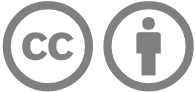 Licence: https://creativecommons.org/licenses/by/4.0 | Copyright notice: www.qcaa.qld.edu.au/copyright — 
lists the full terms and conditions, which specify certain exceptions to the licence. | 
Attribution: ‘© State of Queensland (QCAA) ’ — please include the link to our copyright notice.1:  —  Workshop sample assessment templateThis sample has been compiled by the QCAA to assist and support teachers in planning and developing assessment instruments for individual school settings.Schools develop internal assessments for each Applied subject, based on the learning and assessment described in the syllabus.To use this template, teachers should:customise the school information section and subject details, delete the QCAA logo, and replace ‘Queensland Curriculum and Assessment Authority’ with the school name in all footerscomplete the unit and module section using information from the syllabus consider the conditions prescribed in the syllabus when completing the conditions sectionconstruct assessment items in the provided fields. Refer to the guidance provided in yellow in the template. This guidance refers to content to be entered include stimulus items within the template or attached separately, as appropriaterefer to the Assessment techniques section of the syllabus for further information about subject-specific specifications for a Project, e.g. whether all objectives need to be assessed remove the text in blue from the assessment instrument when it is completed. The text in blue provides formatting tips and instructions to writers.Overall resultTechniqueUnitResponse requirements Individual/groupOtherResourcesUse arts practicesPlan arts worksCommunicate ideasEvaluate arts worksGradeThe student work has the following characteristics:The student work has the following characteristics:The student work has the following characteristics:The student work has the following characteristics:The student work has the following characteristics:use of arts practices relevant to the selected discipline/s that demonstrate self-direction and competency with refined techniques, skills, technologies and/or mediaplanning that reveals strategic and self-directed artistic intentions aligned to purpose and contextcommunication of individualised ideas in an arts work that addresses key factors of the specified context and purpose to fully achieve artistic intentionsevaluation that provides well-reasoned justification using examples that reveal the interrelationship between arts languages, purpose and contextAuse of arts practices relevant to the selected discipline/s that shows informed selection and organisation of techniques, skills, technologies and/or media planning that reveals clear and logical problem-solving aligned to purpose and contextcommunication of ideas using symbolic and/or stylistic arts languages that enhance the purpose and contextevaluation that shows justification of the strengths, limitations and implications of artistic choices madeBuse of arts practices relevant to the selected discipline/s to make an arts work about the selected issueplanning for an arts work that communicates a personal viewpoint about the selected issuecommunication of ideas in an arts work that presents a personal viewpoint about the selected issue evaluation of how own or others’ arts work/s communicate a personal viewpoint about the selected issue, using appropriate language conventions and terminologyCuse of arts practice in an arts workplanning for an arts work that considers purpose or contextcommunication of an idea in an arts work related to the selected issue statements of opinion about personal viewpoint, purpose or context in an arts workDevidence of arts practices.documentation of ideas.communication of an idea related to an issue.description of an arts work.EUse arts practicesPlan arts worksCommunicate ideasEvaluate arts worksGradeThe student work has the following characteristics:The student work has the following characteristics:The student work has the following characteristics:The student work has the following characteristics:The student work has the following characteristics:use of arts practices relevant to the selected discipline/s that demonstrates self-direction and competency with refined techniques, skills, technologies and/or mediaplanning that reveals strategic and self-directed artistic intentions aligned to purpose and contextcommunication of individualised ideas in an arts work that addresses key factors of the specified context and purpose to fully achieve artistic intentionsevaluation that provides well-reasoned justification using examples that reveal the interrelationship between arts languages, purpose and contextAuse of arts practices relevant to the selected discipline/s that shows informed selection and organisation of techniques, skills, technologies and/or media planning that reveals clear and logical problem-solving aligned to purpose and contextcommunication of ideas using symbolic and/or stylistic arts languages that enhance the purpose and context of the arts workevaluation that shows justification of the strengths, limitations and implications of artistic choices madeBuse of arts practices relevant to the selected discipline/s to make an arts work relating to a selected celebration or eventplanning for an arts work that communicates identity and belonging within a selected celebration or eventcommunication of ideas in an arts work that presents experiences of identity and belonging in the context of the selected celebration or eventevaluation of how experiences of identity and belonging are considered and communicated within the purpose and context of own or others’ artwork/s, using appropriate language conventions and terminologyCuse of arts practices in an arts workplanning for an arts work that considers purpose or contextcommunication of an idea in an arts work related to a celebration or eventstatements of opinion about personal viewpoint, purpose or context in the arts workDevidence of arts practices documentation of ideas.communication of an idea.description of an arts work.EUse arts practicesPlan arts worksCommunicate ideasEvaluate arts worksGradeThe student work has the following characteristics:The student work has the following characteristics:The student work has the following characteristics:The student work has the following characteristics:The student work has the following characteristics:use of arts practices relevant to the selected discipline/s that demonstrates self-direction and competency with refined techniques, skills, technologies and/or mediaplanning that reveals strategic and self-directed artistic intentions aligned to purpose and contextcommunication of individualised ideas in an arts work that addresses key factors of the specified context and purpose to fully achieve artistic intentionsevaluation provides well-reasoned justification using examples that reveal the interrelationship between arts languages, purpose and contextAuse of arts practices relevant to the selected discipline/s that shows informed selection and organisation of techniques, skills, technologies and/or media planning that reveals clear and logical problem-solving aligned to purpose and contextcommunication of ideas using symbolic and/or stylistic arts languages that enhance the purpose and context of the arts opportunityevaluation that shows justification of the strengths, limitations and implications of artistic choices madeBuse of arts practices relevant to the selected discipline/s to make an arts work that responds to a brief planning for an arts work that responds to a brief, considering choices relating to the purpose and contextcommunication of ideas in an arts work that responds to the briefevaluation of own or others’ artwork/s to consider the suitability for the purpose and context of the arts opportunity, using appropriate language conventions and terminologyCuse of arts practices in an arts workplanning for an arts work that considers purpose or contextcommunication of an idea in an arts work related to aspects of the briefstatements of opinion about own arts workDevidence of arts practices. documentation of ideas.communication of an idea related to an aspect of the brief.description of own arts work.EUse arts practicesPlan arts worksCommunicate ideasEvaluate arts worksGradeThe student work has the following characteristics:The student work has the following characteristics:The student work has the following characteristics:The student work has the following characteristics:The student work has the following characteristics:use of arts practices relevant to the selected discipline/s that demonstrates self-direction and competency with refined techniques, skills, technologies and/or mediaplanning that reveals strategic and self-directed artistic intentions aligned to purpose and contextcommunication of individualised ideas in an arts work that addresses key factors of the specified context and purpose to fully achieve artistic intentionsevaluation provides well-reasoned justification using examples that reveal the interrelationship between arts languages, purpose and contextAuse of arts practices relevant to the selected discipline/s that shows informed selection and organisation of techniques, skills, technologies and/or media planning that reveals clear and logical problem-solving aligned to purpose and contextcommunication of personalised ideas using symbolic and/or stylistic arts languages that enhance the purpose and context of the arts workevaluation that shows justification of the strengths, limitations and implications of artistic choices madeBuse of arts practices relevant to the selected discipline/s to make an arts work that reflects the influences of an inspirational arts practitionerplanning for an arts work that demonstrates the influences of otherscommunication of personalised ideas in an arts work that responds to the exploration and influences of an inspirational arts practitionerevaluation of how the arts work responds in purpose and context to the inspirational arts practitioner, using appropriate language conventions and terminologyCuse of arts practices in an arts workplanning for an arts work that considers purpose or contextcommunication of an idea in an arts work related to aspects of an inspirational arts practitionerstatements of opinion about own arts workDevidence of arts practices documentation of ideas.communication of an idea related to an aspect of an inspirational arts practitioner.description of own arts work.E